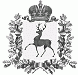 АДМИНИСТРАЦИЯ ШАРАНГСКОГО МУНИЦИПАЛЬНОГО РАЙОНАНИЖЕГОРОДСКОЙ ОБЛАСТИПОСТАНОВЛЕНИЕот 29.10.2020	N 443Об утверждении прогноза социально-экономического развития Шарангского муниципального района на 2021-2025 годыВ соответствии со статьей 173 Бюджетного кодекса Российской Федерации, Федеральным законом от 6 октября 2003 года N 131-ФЗ "Об общих принципах организации местного самоуправления в Российской Федерации", Законом Нижегородской области от 03 марта 2015 года N 24-З "О стратегическом планировании в Нижегородской области» администрация Шарангского муниципального района п о с т а н о в л я е т: 1. Утвердить прилагаемый Прогноз социально-экономического развития Шарангского муниципального района на 2021-2025 годы.2. Контроль за исполнением настоящего постановления возложить на заместителя главы администрации, заведующую отделом экономики и имущественных отношений Новосёлову Т.В.И.о. главы администрации	Д.О.ОжигановУтвержденпостановлением администрацииШарангского муниципального районаот 29.10.2020 г. № 443Прогноз социально-экономического развития Шарангского муниципального района на 2021-2025 годыВведениеПрогноз социально-экономического развития Шарангского муниципального района (далее-район) разработан отделом экономики и имущественных отношений администрации района. При расчетах количественных показателей использовались индексы оптовых и потребительских цен, рекомендованные Министерством экономики Нижегородской области.Прогноз сформирован в разрезе отраслей с учетом предложений отделов администрации района, а также предприятий, расположенных на территории района. Прогноз на 2021-2025 годы сформирован с учетом итогов социально-экономического развития 2019 года и 1 полугодия 2020 года.Информационная база формирования прогноза:данные статистического и налогового учета;прогнозные расчеты отделов администрации района;прогнозные расчеты предприятий.Анализ социально-экономического развития муниципального района  Шарангский муниципальный район на протяжении нескольких лет по своему социально-экономическому состоянию относится к группе районов со средним уровнем развития. Район является дотационным. По итогам 1 полугодия 2020 года в рейтинге муниципальных районов области Шарангский район занимает 14 место по социально-экономическому развитию (за 2019 год – 21). За 6 месяцев 2020 года поступило безвозмездных перечислений 274 766,4 тыс.руб., это на 57 900,1 тыс.руб. больше уровня прошлого года (126,2%). Доходы бюджета составили 333 827,5 тыс.руб. или 122% к уровню прошлого года.Прогноз объема отгрузки товаров собственного производства, выполненных работ, услуг собственными силами По оценке 2020 года, рассчитанной на основании данных отдела статистики за январь-июнь текущего года, данных отделов администрации района, предприятий района и перспективах до конца года, величина рассматриваемого показателя составит 1218,8 млн.руб., увеличившись на 3,1 % в действующих ценах. По прогнозу 2021 года данный показатель составит 1286,2 млн.руб. с ростом в действующих ценах 5,5 % . По крупным и средним предприятиям объем отгруженной продукции, работ, услуг за 2019 год составил – 138,15 млн.руб., в 2020 году планируется 139,6 млн.руб., на 2021 год – 148,1 млн.руб., рост 106%. Объем отгруженной продукции, работ, услуг (млн.руб.)По итогам 6 месяцев 2020 года наибольший удельный вес (46,4 %) в объеме отгруженной продукции, работ, услуг занимают обрабатывающие производства.Структура отгруженной продукции, работ, услуг %Агропромышленный комплекс Особое внимание уделяется развитию агропромышленного комплекса, т.к. район является сельскохозяйственным. Прогноз развития сельского хозяйства разработан с учетом имеющегося в районе потенциала и сложившихся тенденций развития предприятий агропромышленного комплекса, крестьянских (фермерских) хозяйств и хозяйств населения. Сельское хозяйство Шарангского муниципального района важнейшая сфера экономической деятельности по производству сельскохозяйственной продукции и оказанию услуг в целях обеспечения населения качественным продовольствием, промышленности - сырьем, и содействия устойчивому развитию сельских территорий. По состоянию на 01 января 2020 года в районе производством сельхозпродукции заняты - 5 сельхозпредприятий, 20 крестьянских (фермерских) хозяйств и более 5 тысяч личных подсобных хозяйств. Поголовье крупного рогатого скота в сельхозпредприятиях и фермерских хозяйствах на конец отчетного года по сравнению с 2018 годом увеличилось на 1 500 голов и составило 5 625 голов, из них поголовье коров увеличилось на 600 голов. За 2019 год в сельхозпредприятиях и КФХ произведено молока на 756 тонн больше по сравнению с 2018 годом (всего произведено - 5351 тонна), в том числе в сельхозпредприятиях производство молока увеличилось на 533 тонны, в фермерских хозяйствах на 200 тонн. Посевная площадь под сельскохозяйственными культурами составила 23 568 гектаров (на уровне предыдущего года).Валовый сбор зерна в прошлом году составил 11 476 тонн, при средней урожайности – 17 центнеров с гектара. Лен был посеян на площади 940 гектаров или на 40 гектаров больше. На 253 тонны увеличился валовый сбор льноволокна и составил 956 тонн.В 2019 году значительно был обновлен парк сельскохозяйственной техники. Приобретены: два кормоуборочных и один зерноуборочный комбайны, один трактор мощностью более 300 лошадиных сил с почвообрабатывающей техникой и семь тракторов марки МТЗ, а так же приобретена техника для сева и уборки льна – это три льнокомбайна, современный посевной комплекс, жатка для сбора семян льна и рулонные прессы.Оценка 2020 годаОбъем сельскохозяйственного производства рассчитан исходя из факта 6 месяцев текущего года, с учетом тенденций прошлых лет и итогов согласования данного показателя с сельхозпредприятиями.Валовая продукция сельского хозяйства во всех категориях хозяйств в 2020 году в действующих ценах составит 768,4 млн.руб. (к уровню 2019 года - 101,9%).Прогноз 2021 годаС учетом исходных данных, объем валовой продукции сельского хозяйства во всех категориях хозяйств в действующих ценах на 2021 год прогнозируется 814,4 млн.руб. (106% в действующих ценах к 2020 году).Инвестиции в основной капиталОбъем инвестиций в 2019 году составил 598 млн.руб., что выше 2018 года на 49%. Объем инвестиций в основной капитал в расчете на душу населения– 51516 руб., рост к 2018 году 50%. С 2013 года район участвует в пилотном проекте по поддержке местных инициатив. В 2019 году в рамках данного проекта было реализовано 10 мероприятий, общая сумма инвестиций составила 5,4 млн.руб.Оценка 2020 годаПо оценке объем инвестиций составит 630 млн. руб. с темпом роста 105,4% в действующих ценах к уровню прошлого года.Динамика объема инвестиций, млн.руб. Прогноз инвестиций в основной капитал по району на 2021 год составит 678 млн. руб., что выше предыдущего года на 7,6%. Фонд оплаты труда Фонд оплаты труда включает в себя начисленные предприятием (учреждением, организацией) суммы оплаты труда в денежной и натуральной форме, стимулирующие доплаты и надбавки, компенсационные выплаты, связанные с режимом работы и условиями труда, премии и единовременные поощрительные выплаты, а также выплаты на жилье, топливо, носящие регулярный характер. По району среднемесячная зарплата за 2019 год составила 22678,6 рублей, на 1253,9 руб. или на 5,9% выше 2018 года. Фонд заработной платы по полному кругу предприятий и организаций составил 1049,93 млн.руб., рост 7,1%. Фонд оплаты труда за 2020 год ожидается в размере 1062,6 млн.руб. (рост 1,2%), а в 2021 году прогнозируется увеличение этого показателя до 1121,8 млн.руб. (на 5,6%).Фонд заработной платы, руб.Прибыль прибыльных организаций по крупным и средним предприятиямОценка 2020 года  По оценке 2020 года сумма прибыли прибыльных организаций по району составит 13,5 млн. руб. За 2019 год этот показатель был – 14,63 млн.руб.Прогноз 2021 годаПрогноз прибыли прибыльных организаций на 2021 год рассчитан на основании финансовых результатов работы района за 6 месяцев 2020 года, с учетом роста объемов отгруженных товаров собственного производства и затрат на производство и реализацию продукции, намечаемых на предстоящий год. По прогнозу на 2021 год в целом по району планируется получить прибыль в сумме 14,2 млн. рублей.ПРОГНОЗ СОЦИАЛЬНО-ЭКОНОМИЧЕСКОГО РАЗВИТИЯ ШАРАНГСКОГО МУНИЦИПАЛЬНОГО РАЙОНАНА 2021 ГОДПоказателиЕдиница 
измерения2019 год (отчет)2020 год оценкаПрогнозПрогнозПрогнозПрогнозПрогнозПоказателиЕдиница 
измерения2019 год (отчет)2020 год оценка2021 год2022 год2023 год2024 год2025 год1. Отгружено товаров собственного производства, выполнено работ и услуг собственными силами (по полному кругу предприятий)  в действующих ценах млн руб. 1181,841218,81286,21357,91440,51512,515882. Отгружено товаров собственного производства, выполнено работ и услуг собственными силами (по крупным и средним предприятиям) в действующих ценах млн. руб. 138,15139,6148,1156,51661741833. Валовая продукция сельского хозяйства Валовая продукция хозяйств всех
категорий: сельскохозяйственных 
предприятий, хозяйств населения, КФХ в действующих ценах млн. руб. 754,2768,4814,4863,19209751033Валовая продукция сельскохозяйственных предприятий в действующих ценах млн. руб. 339,4345,8366,5388,44144394654. Малое предпринимательство Количество малых предприятий единиц 424242424242424Оборот малых предприятий млн. руб. 1043,691079,21138,11201,41274,51338,51405Среднесписочная численность работников по малым предприятиям, всего тыс. чел.0,650,6520,6580,660,6650,670,6755. Инвестиции
(капитальные вложения) Инвестиции в основной капитал по территории за счет всех источников финансирования (по полному кругу предприятий) млн. руб. 5986306787257758308886. Финансы Прибыль прибыльных организаций по крупным и средним организациям млн. руб. 14,6313,514,215,216,317,418,57. Фонд оплаты труда Фонд оплаты труда, всего млн. руб. 1049,931062,61121,811971283,213601440Численность работников, формирующих фонд оплаты труда тыс. чел.3,94,24,24,34,34,34,3